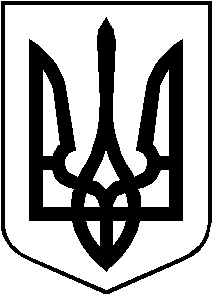 РОЖИЩЕНСЬКА МІСЬКА РАДА                         ЛУЦЬКОГО РАЙОНУ ВОЛИНСЬКОЇ ОБЛАСТІ                                                    восьмого скликанняРІШЕННЯ  03 серпня 2022 року                                                                      		   № 23/3Про створення добровільних пожежних дружин            Відповідно до статей 25, 59 Закону України «Про місцеве самоврядування в Україні», на виконання вимог статті 63 Кодексу цивільного захисту України та постанови Кабінету Міністрів України від 17.07.2013 № 564                      "Про затвердження порядку функціонування добровільної пожежної охорони", з метою запобігання виникненню пожеж на території населених пунктів і в екосистемах поблизу них, а також оперативного реагування у разі їх виникнення, враховуючи клопотання Луцького районного управління              ГУ ДСНС України у Волинській області від 27.07.2022 № 48-1183/48-4,   рекомендацій постійної комісії з питань депутатської діяльності та етики, дотримання прав людини, законності та правопорядку, земельних відносин, екології, природокористування, охорони пам’яток та історичного середовища від 29.07.2022 № 25/3, міська рада ВИРІШИЛА :1. Створити добровільні пожежні дружини в населених пунктах: Рожище, Дубище, Рудня, Ольганіка, Валер’янівка, Єлизаветин, Носачевичі, Вишеньки, Олешковичі, Крижівка, Луків, Незвір, Сокіл, Духче, Навіз, Топільне, Дмитрівка, Михайлин, Кобче, Переспа, Богушівська Мар’янівка, Малинівка, Трилісці, Линівка, Тихотин, Бортяхівка, Забара, Мирославка, Мильськ, Берегове, Літогоща, Іванівка, Корсині, Рудка-Козинська, Козин, Пожарки, Оленівка.Затвердити Положення про добровільні пожежні дружини Рожищенської територіальної громади (додається).	3. Встановити, що відповідальними за організацію та функціонування добровільних пожежних дружин у сільських населених пунктах є старости цих населених пунктів, а у м. Рожище – провідний спеціаліст відділу мобілізаційної роботи, цивільного захисту, військового обліку та охорони праці Рожищенської міської ради.Старостам населених пунктів:4.1. визначити конкретний перелік осіб що входять до складу дружини, з розрахунку 4 - 5 осіб на населений пункт;4.2. визначити порядок оповіщення і збору членів добровільних пожежних дружин;4.3. забезпечити укомплектування добровільних пожежних дружин найпростішими засобами для гасіння пожеж в житлових секторах та в екосистемах з розрахунку:ранцеві оприскувачі - 2 шт;кошма - 2 шт;хлопавки - 2 шт;граблі - 2 шт;лопати - 2 шт;вогнегасники - 2 шт.5. Контроль за виконанням цього рішення покласти на постійну комісію з питань депутатської діяльності та етики, дотримання прав людини, законності та правопорядку, земельних відносин, екології, природокористування, охорони пам’яток та історичного середовища Рожищенської міської ради.Міський голова                                       			Вячеслав ПОЛІЩУК Старикова Наталія  21541      ПОЛОЖЕННЯпро добровільну пожежну дружину Рожищенської територіальної громадиІ. Загальні положення.Добровільна пожежна дружина Рожищенської територіальної громади є пожежно-рятувальною ланкою місцевої добровільної пожежної охорони.Засновником добровільної пожежної дружини є Рожищенська міська    рада.Пожежна дружина в своїй діяльності керується Конституцією України, законами України, указами Президента України та постановами Верховної Ради України, прийнятими відповідно до Конституції України і законів України, актами Кабінету Міністрів України, нормативно-правовими актами центральних та місцевих органів виконавчої влади, наказами ДСНС України та цим Положенням.За рішенням міської ради добровільна пожежна дружина має право набувати статусу юридичної особи у встановленому законодавством порядку.Добровільна пожежна дружина для забезпечення добровільної пожежної охорони створюється з числа громадян, які постійно проживають в населеному пункті Рожищенської територіальної громади.Відповідно до Постанови Кабінету Міністрів від 17 липня 2013 року №564 "Про затвердження Порядку функціонування добровільної пожежної охорони" на території  Рожищенської територіальної громади утворюється добровільна пожежна дружина другої категорії. Категорія добровільної пожежної дружини визначається міською  радою.Порядок забезпечення пожежної охорони, права та обов’язки осіб, які є її членами, визначаються положенням про добровільну пожежну дружину, яке затверджується міською радою за погодженням із Луцьким РУ ГУ ДСНС України у Волинській області.Добровільна пожежна дружина входить до системи забезпечення пожежної безпеки Рожищенської територіальної  громади, у випадку необхідності, може залучатись до гасіння пожеж, а також ліквідації наслідків аварій та надзвичайних ситуацій у своїх населених пунктах.Начальник добровільної пожежної дружини у місячний термін з дня її утворення повідомляє про це Луцьке РУ ГУ ДС НС України у Волинській області з метою її внесення до Реєстру.У випадку ліквідації добровільної пожежної дружини, міська рада у тижневий строк з дня прийняття такого рішення повідомляє про це Луцьке РУ ГУ ДС НС України у Волинській області.Контроль за діяльністю кожної окремої добровільної пожежної дружини здійснює староста населеного пункту, де вона дислокується та Луцьке РУ ГУ ДС НС України у Волинській області.ІІ.	Основні завдання та функції. Основним завданням добровільної пожежної дружини є забезпечення пожежної безпеки, запобігання виникненню пожеж та нещасних випадків на них, гасіння пожеж, рятування людей, а також надання допомоги у ліквідації наслідків інших надзвичайних ситуацій.Добровільна пожежна дружина відповідно до покладеного на неї завдання:проводить заходи із запобігання виникненню пожеж;контролює дотримання вимог пожежної безпеки в населеному пункті;здійснює гасіння пожеж, проводить евакуацію людей та матеріальних цінностей, заходи для мінімізації або ліквідації наслідків пожеж, зокрема, разом з підрозділами державної та місцевої пожежної охорони;вживає заходів для підтримання своєї готовності до виконання покладених на неї завдань;інформує Луцьке РУ ГУ ДС НС України у Волинській області про факти виникнення пожеж і порушення вимог пожежної безпеки, пожежонебезпечні ситуації;вживає заходів для широкого інформування громадськості про причини виникнення пожеж та їх небезпеку, порядок дій у випадку виникнення пожежі;проводить роботу, спрямовану на формування у громадян свідомого ставлення до необхідності дотримання вимог пожежної безпеки, залучення їх до активної співпраці у заходах із запобігання виникненню пожеж, здійснення відбору серед них осіб, що виявляють бажання стати членами добровільної пожежної дружини;вносить старості населеного пункту пропозиції з питань пожежної безпеки;разом з органами державного нагляду у сфері пожежної та техногенної безпеки бере участь у проведенні  відпрацювань населених пунктів;разом з органами державного нагляду у сфері пожежної та техногенної безпеки, молодіжними організаціями та закладами освіти здійснює заходи з утворення та організації роботи дружин юних пожежних; складає, у відповідності до п. 10 частини другої статті 255 Кодексу України про адміністративні правопорушення, протоколи щодо порушення вимог пожежної безпеки;здійснює інші функції, передбачені чинним законодавством.	Залучати членів добровільної пожежної дружини а також використовувати закріплене за нею майно та обладнання до виконання завдань, не передбачених цим Положенням, забороняється.Вимоги до осіб, які виявили бажання стати членами добровільної пожежної дружини.Членом пожежної дружини на добровільних засадах може бути особа, яка досягла 21- річного віку і здатна за своїми здібностями та станом здоров’я виконувати покладені на неї обов’язки.Особи, які виявили бажання стати членами добровільної пожежної дружини, подають на ім’я керівника письмову заяву, яка розглядається на зборах та приймається відповідне рішення.Зарахування до членів та виключення з членів добровільної пожежної дружини, подальші зміни її складу здійснюються на підставі рішення загальних зборів членів дружини та затверджуються засновником.Підставою для виключення з членів дружини є:заява про виключення за власним бажанням;порушення правил пожежної безпеки;невиконання своїх обов’язків;стан здоров’я, що не дозволяє брати участь у діяльності добровільної пожежної дружини;Особи, прийняті в члени добровільної пожежної дружини реєструються в реєстрі добровільної пожежної дружини, який ведеться начальником дружини.Члену добровільної пожежної дружини видається довідка про внесення його до Реєстру для пред’явлення на постійному місці роботи або навчання.При виключенні особи з числа членів добровільної пожежної дружини до Реєстру вноситься позначка „Вибув“ та направляється інформація про вибуття за постійним місцем роботи або навчання.Права та обов’язки членів добровільної пожежної дружини.Члени добровільної пожежної дружини мають право:під час гасіння пожеж - на безперешкодний доступ до всіх виробничих та інших приміщень, будівель і територій, а також на вжиття будь-яких заходів, що спрямовані на порятунок  людей, ліквідацію пожеж та запобігання поширення вогню;одержувати, при виконанні робіт з гасіння пожеж, відомості про наявність у будівлях та приміщеннях людей, вибухопожежонебезпечних матеріалів, а також іншу необхідну інформацію; у випадку виявлення порушень вимог пожежної безпеки складати, у відповідності до п. 10 частини другої статті 255 Кодексу України про адміністративні правопорушення,  на винних осіб протоколи про вчинення адміністративного правопорушення та у триденний термін передавати їх на розгляд до органів державного пожежного нагляду.Члени добровільної пожежної дружини зобов’язані:здійснювати заходи із запобігання виникненню пожеж;у випадку проведення заходів із запобігання пожежам та виявлення при цьому порушень вимог законодавства у сфері пожежної безпеки, що можуть призвести до виникнення пожежі, перешкоджати її гасінню або евакуації людей, інформувати про це засновників та органи державного пожежного нагляду.мати спеціальні знання в обсязі, необхідному для виконання покладених обов’язків у складі добровільної пожежної дружини, відвідувати заняття згідно з розкладом;проводити агітаційно-роз’яснювальну роботу з метою недопущення виникнення пожеж та загибелі на них людей;дотримуватися вимог законодавства, дисципліни, охорони праці, дбайливо ставитися до майна добровільної пожежної дружини, утримувати в справному стані пожежно-технічне спорядження;знати розміщення джерел протипожежного водопостачання в населеному пункті, систем автоматичної пожежної сигналізації і пожежогасіння та інших технічних засобів, правила їх застосування та вміти використовувати їх при гасінні пожеж;знати способи оповіщення населення про пожежу;викликати підрозділи Луцького РУ ГУ ДС НС у Волинській області під час гасіння пожежі і брати активну участь у її ліквідації;виконувати розпорядження начальника добровільної пожежної дружини;виконувати інші покладені на них обов’язки.Керівництво добровільної пожежної дружини.Добровільну пожежну дружину очолює начальник, який призначається на посаду і звільняється з посади розпорядженням міського голови за поданням старости населеного пункту та пропозицією загальних зборів членів добровільної пожежної дружини.Начальник добровільної пожежної дружини, у випадку необхідності, може мати заступника за погодженням із загальними зборами членів дружини.У випадку відсутності начальника дружини, його обов’язки виконує заступник начальника.Начальник добровільної пожежної дружини здійснює керівництво її діяльністю та несе персональну відповідальність за виконання покладених на неї завдань.Начальник пожежної дружини розробляє та, за погодженням із Луцьким РУ ГУ ДСНС України у Волинській області, подає на затвердження старості населеного пункту:порядок залучення членів дружини до чергувань і профілактичної роботи у вільний від роботи час;табель оперативного розрахунку чергової зміни добровільної пожежної дружини;схему та спосіб оповіщення членів добровільної пожежної дружини, працівників підприємств та/або населення про пожежу;перелік територій (об’єктів, будинків, і споруд, приміщень тощо), де здійснюються заходи із запобігання пожежам, графіки, маршрути, і порядок патрулювання населеного пункту;функціональні обов’язки посадових осіб - членів дружини;перелік майна, спорядження, оснащення, засобів зв’язку;порядок проведення теоретичних і практичних занять.Начальник добровільної пожежної дружини зобов’язаний:організовувати гасіння пожежі, порятунок людей і майна до прибуття підрозділів державної пожежної охорони;вживати профілактичних заходів із запобігання виникненню пожеж;проводити заняття із членами добровільної пожежної дружини і перевіряти їх готовність до дій за призначенням;розробляти і вести документацію добровільної пожежної дружини;планувати та організовувати роботу, розробляти заходи для реалізації поточних завдань, функцій і обов’язків членів дружини;визначати порядок оповіщення і збору членів дружини;здійснювати контроль за діяльністю членів дружини і вести облік фактичного часу чергування або іншої роботи членів дружини;подавати на розгляд і погодження загальних зборів кандидатуру заступника;знати порядок організації гасіння пожежі, застосування наявних первинних засобів пожежогасіння, розміщення джерел протипожежного водопостачання (водоймищ, гідрантів, тощо);приймати наявне протипожежне обладнання, оснащення, засоби зв’язку і стежити за їх справністю;вести Реєстр членів добровільної пожежної дружини;виконувати інші обов’язки, покладені на нього засновником.Порядок організації заходів із запобігання виникненню пожеж та їх гасіння силами добровільної пожежної дружини.Діяльність добровільної пожежної дружини з питань організації чергувань, гасіння пожеж, експлуатації пожежно-технічного обладнання та спорядження, безпеки праці під час гасінні пожеж визначається нормативно-правовими актами, якими керуються пожежно-рятувальні підрозділи служби цивільного захисту.Обсяг робіт і повноваження добровільної пожежної дружини щодо здійснення заходів із запобігання пожежам у населених пунктах визначаються засновниками добровільної пожежної дружини за погодженням із органом державного нагляду у сфері пожежної та техногенної безпеки.У добровільній пожежній дружині ведеться така документація:реєстр членів;графік чергувань членів дружини;журнал та розклад занять із членами дружини;журнал обліку профілактичної і роз’яснювальної роботи;журнал перевірок стану організації діяльності та несення служби дружини (примітка: для тих підрозділів, де організовано цілодобове чергування);журнал обліку протоколів про адміністративні правопорушення.Підготовка членів дружини проводиться начальником відповідно до навчальних програм, які погоджуються з Луцьким РУ ГУ ДС НС України у Волинській області. З членами дружини, не рідше одного разу на квартал, проводяться практичні заняття для відпрацювання навичок з евакуації людей, рятування матеріальних цінностей при пожежі, участі в гасінні пожежі та взаємодії з підрозділами ДСНС.Порядок виїзду дружини на гасіння пожеж за межі населеного пункту, де дислокується добровільна пожежна дружина, визначається Планом залучення сил і засобів для ліквідації пожеж та надзвичайних ситуацій на території населеного пункту та прилеглих населених пунктів, які підпорядковуються старості цих населених пунктів.Члени добровільної пожежної дружини під час покладених на них завдань підпорядковуються тільки начальнику дружини або його заступнику, а під час гасіння пожеж - керівнику гасіння пожежі.Матеріально-технічне забезпечення добровільної пожежної дружини, соціальний захист та заохочення членів дружини.Фінансування і матеріально-технічне забезпечення добровільної пожежної дружини здійснюється за рахунок коштів місцевих бюджетів та коштів суб’єктів господарювання, а також членських внесків, дотацій, прибутку від провадження господарської діяльності, прибутку від майна добровільної пожежної дружини, дивідендів, надходжень від страхових компаній, пожертвувань юридичних та фізичних осіб, інших джерел, не заборонених законодавством.Приміщення, засоби зв’язку, пожежне майно, а також кошти, що у встановленому порядку надходять від юридичних та фізичних осіб для забезпечення діяльності добровільної пожежної дружини, підлягають обліку та використанню згідно із законодавством.Винагорода особам, які забезпечують добровільну пожежну охорону, за час їх участі у гасінні пожеж, здійсненні профілактичних заходів та чергувань а також громадянам, які залучалися в індивідуальному порядку до робіт з ліквідації наслідків надзвичайної ситуації, може здійснюватися згідно з укладеними цивільно-правовими договорами між такими особами та міською радою за рахунок коштів, що виділяються для ліквідації наслідків надзвичайних ситуацій.Члени пожежної дружини для ліквідації надзвичайних ситуацій  забезпечуються  спецодягом (спорядженням), необхідним для виконання завдань.Члени добровільної пожежної дружини підлягають обов’язковому особистому страхуванню відповідно до Закону України "Про страхування" та Положення про порядок і умови обов’язкового особистого страхування працівників відомчої та місцевої пожежної охорони і членів добровільних пожежних дружин (команд), затвердженого постановою Кабінету Міністрів України від 03.04.1995 року № 232.ПОГОДЖЕНОЛуцьким РУ ГУ ДСНС Україниу Волинській областівід 03 серпня 2022 рокуНачальник управління __________________ В. В. Оліферчук       ЗАТВЕРДЖЕНО                                                                                             рішення Рожищенської міської ради                                                                             від 03 серпня 2022 року № 23/3       Рожищенський міський голова       _______________В. А. Поліщук